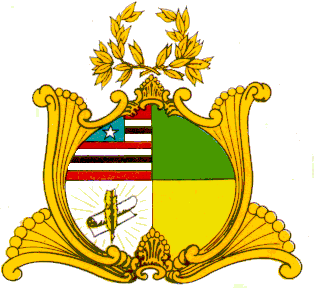 ASSEMBLEIA LEGISLATIVA DO ESTADO DO MARANHÃOGabinete do Deputado Edson Araújo Av. Jerônimo de Albuquerque, S/N, Sítio Rangedor – COHAFUMA/CEP: 65.071-750Fone: Geral (098) 3269-3463, e-mail: edsonaraujo@al.ma.gov.brSão Luís – Maranhão.______________________________________________________________________________________________MOÇÃO Nº                     /2022.  Senhor Presidente,Nos termos do que dispõe o Art.148 do Regimento Interno, deste poder, solicito o envio de Moção ao jovem João Carlos Marques, advogado e assessor jurídico, que integra a equipe de assessores de apoio às atividades parlamentares do meu gabinete, extensivo à sua família, nos seguintes termos:Consternado e solidário, manifesto com profundo pesar, minhas condolências pela irreparável perda do seu genitor Antônio Marques, falecido ontem, dia 15 de fevereiro de 2022, vítima da violência urbana, aos 52 anos de idade, policial militar, com 30 anos de exercício no cargo, dos quais dois deles, foram prestados ao Gabinete Militar da Assembleia Legislativa do Estado do Maranhão, onde exerceu com isenção, dedicação, zelo e responsabilidade suas atividades profissionais, marca indelével na essência de sua trajetória, deixando para a sociedade ludovicense  um grande legado como servidor público, trabalhador íntegro e honrado,   que com certeza deixará uma grande lacuna no âmbito da Policia Militar do Estado do Maranhão. Nesse momento de profunda tristeza e dor, peço a Deus que console o seu coração, de familiares e amigos, pois só a força Divina é capaz de nos dar o consolo que tanto precisamos. Fraternal abraço.	Assembleia Legislativa do Estado do Maranhão, em 16 de fevereiro de 2022.EDSON ARAÚJODeputado Estadual PSBJoão Carlos Marques                                                               Contato: 9.8712-8231E-mail: joaocarlosadvogadosjr@gmail.com